Итоги  III межрегионального  конкурса «Учитель УДЕист»      В  соответствии с  положением о межрегиональном конкурсе «Учитель УДЕист»,  утвержденным приказом Министерства образования, культуры и науки Республики Калмыкия от 11.09.2012 года № 882,  на основании приказа Министерства образования и науки Республики Калмыкия  от  21.08.2018 года    № 1239  «Об организации  и проведении  III  межрегионального конкурса  «Учитель УДЕист» 19 октября 2018 года на базе  МБОУ «Средняя общеобразовательная школа №12»  г.Элисты  состоялся  финал III межрегионального конкурса «Учитель УДЕист» (далее-финал конкурса).      В заочном этапе конкурса  приняли  участие  9 учителей  из Калмыкии и Карачаево-Черкесской Республики, из них в  финал конкурса вышли 8 учителей математики, начальных классов, русского языка и литературы, биологии и истории представителей Хабезского муниципального района Карачаево-Черкесской Республики, Октябрьского, Черноземельского, Малодербетовского, Яшалтинского и  Сарпинского районов.       КРИПКРО были подготовлены критериальная база конкурсных мероприятий, оценочные листы для работы Большого и Главного жюри конкурса, определены составы жюри и счётной комиссии.      Все запланированные мероприятия,  согласно программе  финала  конкурса, были проведены на высоком  организационном  и методическом уровнях. Успешной реализации  задач  конкурса  способствовала качественная организационная   работа ответственных лиц.      Лауреаты  были награждены дипломами Министерства образования и науки Республики Калмыкия.  Победитель и призеры конкурса награждены дипломами, кубком и  денежными призами.        По отзывам участников конкурса мероприятия такого уровня стимулируют к творческой активности, росту профессионального мастерства и общения.      Таким образом, конкурс  содействовал  профессиональному общению и повышению престижа педагогической  профессии, способствовал созданию благоприятных условий для распространения и обобщения передового опыта внедрения технологии УДЕ.Итоговый  протокол  финала III  межрегионального конкурса «Учитель УДЕист»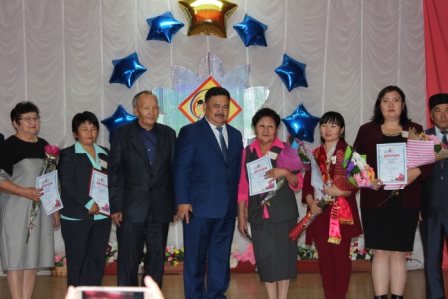 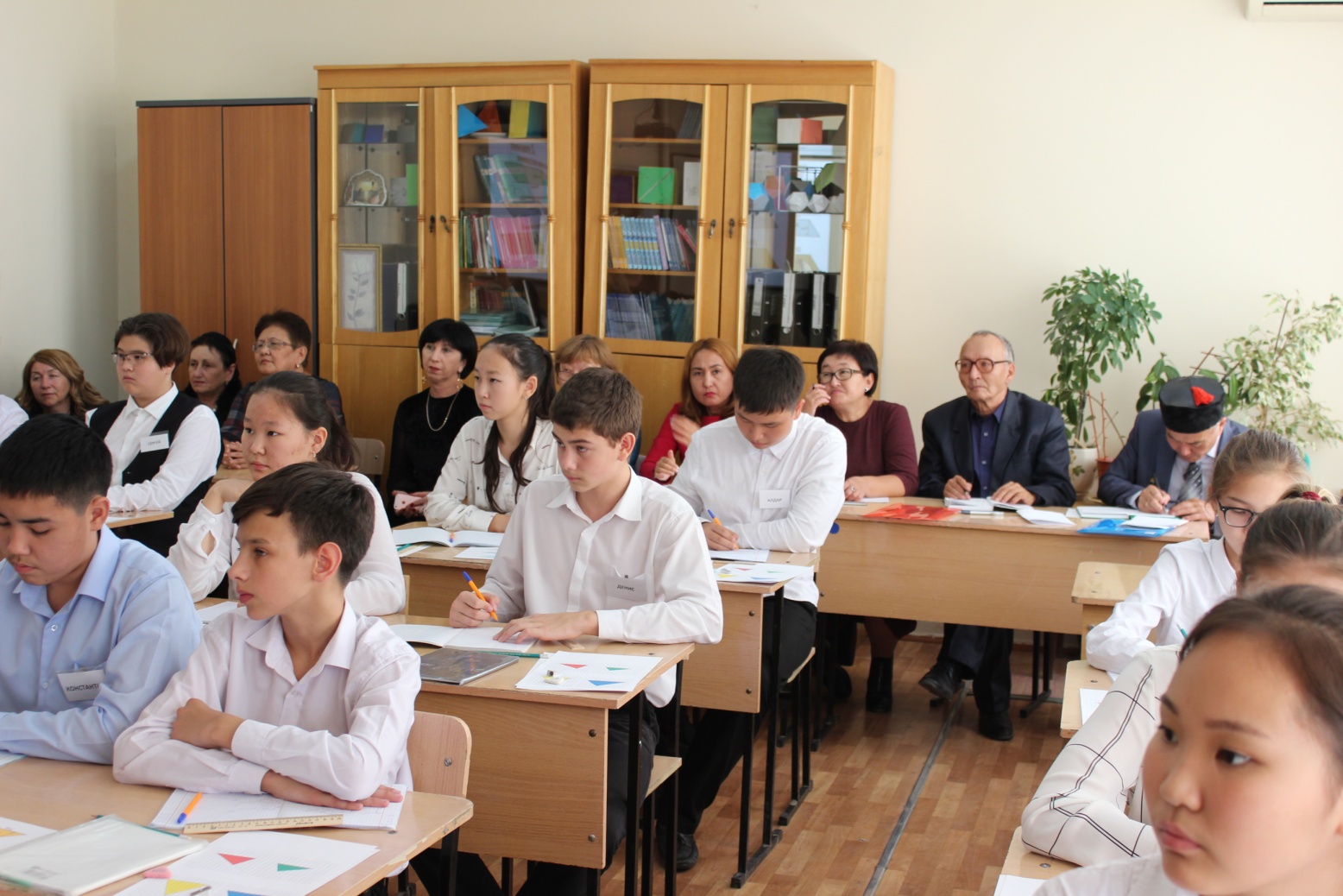 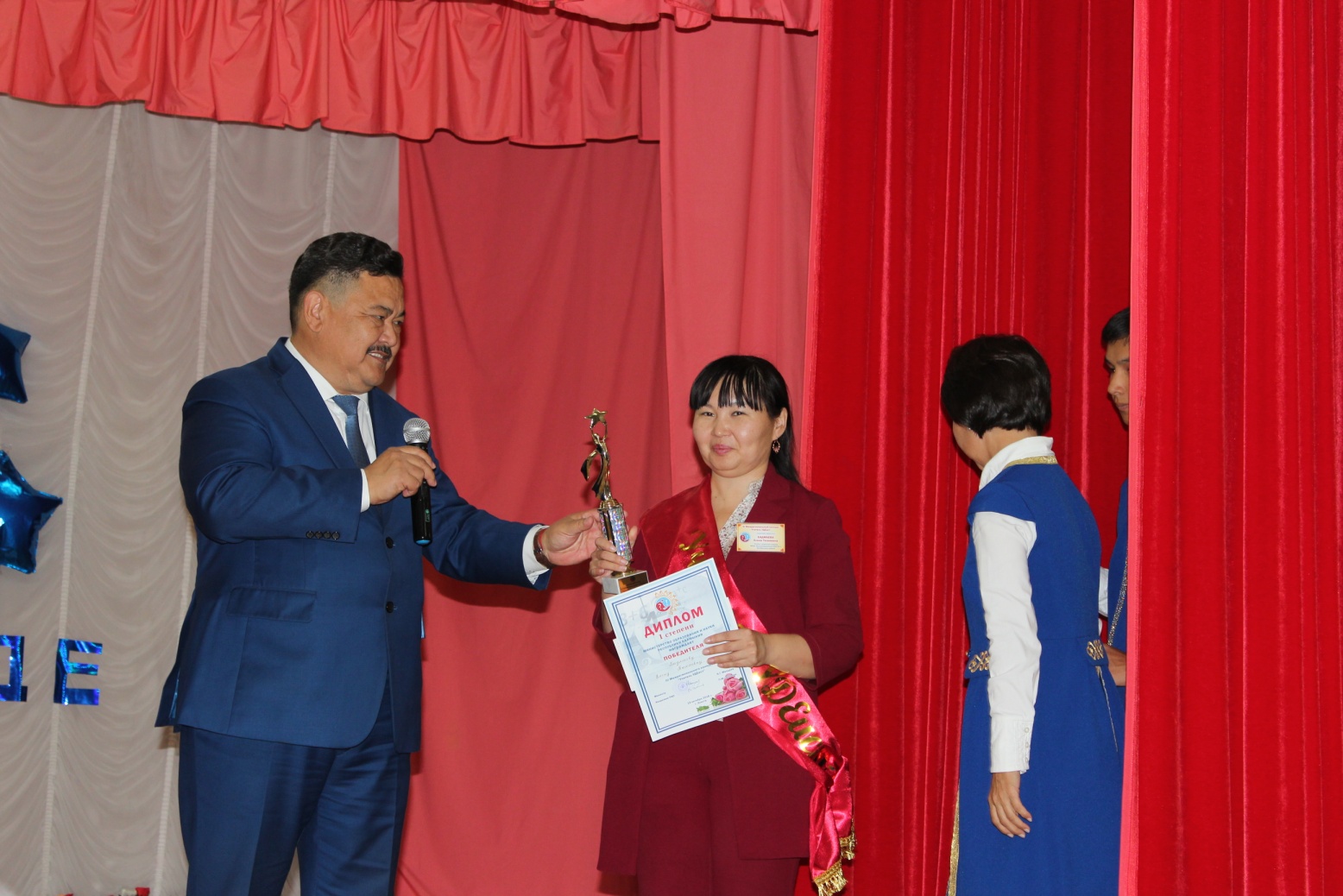 №ФИО Место работыДолжностьМестоБадмаева Елена ТюмяевнаМКОУ «Большецарынская СОШ №1» Октябрьского районаучитель начальных классовпобедитель(1 место)Кятова Зурида МухадиновнаМКОУ «Общеобразовательный лицей-интернат а. Хабез им. Хапсироковой Е.М.»  Хабезского муниципального района Карачаево-Черкесской Республикиучитель математикипризер(2 место)Бугулдаева Алена ЛеонидовнаМКОУ «Комсомольская СОШ им.  Н. Манджиева» Черноземельского районаучитель истории и обществознанияпризер(3 место)Басангова Тамара ДжалтаевнаМКОУ «Комсомольская СОШ им. Н. Манджиева» Черноземельского районаучитель биологии и экологиилауреатБачаева Иляна СергеевнаМКОУ «Комсомольская СОШ им. Н. Манджиева» Черноземельского районаучитель русского языка и литературылауреатНадмидова Зинаида БадмаевнаМБОУ «Октябрьская СОШ им. А. Дурнева» Яшалтинского районаучитель начальных классовлауреатШахова Любовь ПавловнаМКОУ «Обильненская СОШ» Сарпинского районаучитель математикилауреатНидеева Раиса ШургановнаМКОУ «Ики-Бухусовская СОШ им.П.М.Эрдниева» Малодербетовского районаучитель математикилауреат